OBECNÍ ÚŘAD SLAVĚTÍN NAD METUJÍ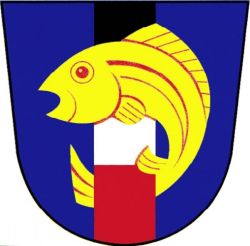 Slavětín nad Metují 83, 549 01 Nové Město nad Metujítel. 491475530, e-mail. urad@slavetinnadmetuji.czdat. schránka: 44ca3eq IČO: 00273031úřední den a hodiny: středa 15.00 – 18.00 hod. -----------------------------------------------------------------------------Seznam vytvořených volebních obvodů a jejich popis, počet členů zastupitelstva obce Slavětín nad Metují pro volby do zastupitelstva obce v souladu s ustanovením § 27, odstavce 3 zákona č. 491/2001 Sb., o volbách do zastupitelstev obcí ve znění pozdějších předpisů. Starosta obce Slavětín nad Metují informuji volební strany: volby do zastupitelstev obcí se uskuteční 23. a 24. září 2022,2. počet členů zastupitelstva obce je: 7,3. počet volebních obvodů: 1 volební obvod pro oprávněné občany s adresou místa trvalého pobytu ve Slavětíně nad Metují4. počty podpisů na peticích:     - pro nezávislého kandidáta 5 % z počtu obyvatel obce, tj. 13 podpisů,     - pro sdružení nezávislých kandidátů 7 % z počtu obyvatel obce, tj. 19 podpisů.Dne 1. 7. 2022MVDr. Miroslav Věříš starosta obce Zveřejněno 1. 7. 2022						Sejmuto 28. 9. 2022